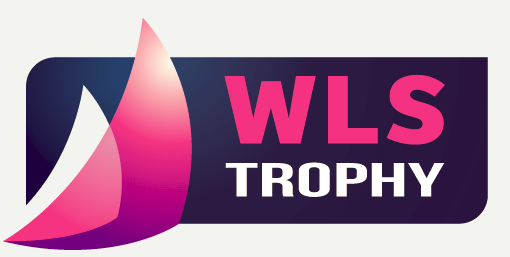 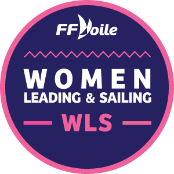 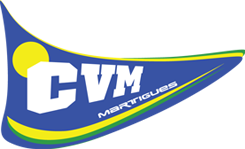 MARTIGUES  23. 24 OCTOBRE 2021           BULLETIN DE PRE-INSCRIPTIONRappel : cette manifestation sera soumise aux réglementations sanitaires en cours au moments de la régate.NOM DE L’EQUIPAGE :Equipage de 5 équipiéres maximun (pas de jauge de poids)Bateau :J 70Participation aux frais d’organisation : 300 € par équipageA faire parvenir au CV Martigues nom prénomN° licence